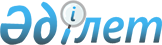 МЕМОРАНДУМ* между Министерством финансов Республики Казахстан и Центром по борьбе с экономическими преступлениями и коррупцией Республики Молдова о взаимодействии в сфере противодействия легализации (отмыванию) доходов, полученных преступным путем, и финансированию терроризмаМеморандум, г. Ереван, 12 июля 2011 г.Вступил в силу 17 февраля 2016 года -

Бюллетень международных договоров РК 2016 г., № 3, ст. 39      Министерство финансов Республики Казахстан и Центр по борьбе с экономическими преступлениями и коррупцией Республики Молдова, именуемые в дальнейшем Сторонами,

      исходя из взаимной заинтересованности в эффективном сотрудничестве друг с другом в сфере обмена информацией, связанной с легализацией (отмыванием) доходов, полученных преступным путем, и финансированием терроризма,

      признавая, что сотрудничество относительно содействия преследования лиц, подозреваемых в легализации (отмывании) доходов, полученных преступным путем, и криминальной деятельности, связанной с легализацией (отмыванием) преступных доходов и финансированием терроризма, отвечает интересам обеих Сторон,

      признавая, что для достижения этих целей необходимо иметь надлежащие правовые условия,

      согласились о нижеследующем: 

Статья 1      Стороны осуществляют сотрудничество, в том числе информационный обмен, согласно положениям настоящего Меморандума, действуя в пределах своей компетенции в соответствии с национальными законодательствами своих государств и нормами международного права. 

Статья 2      Стороны осуществляют сотрудничество, в том числе информационный обмен, на стадиях сбора, обработки и анализа находящейся в их распоряжении информации об операциях с денежными средствами и (или) иным имуществом, в отношении которых имеются подозрения, что они связаны с легализацией (отмыванием) доходов, полученных преступным путем, и финансированием терроризма, а также о физических и юридических лицах, участвующих в совершении этих операций.

      Обмен информацией осуществляется по инициативе или по запросу одной из Сторон. Запрос на получение информации должен содержать его краткое обоснование. 

Статья 3      Информация, полученная на основе настоящего Меморандума, будет использована для проведения проверки по материалам, которые могут быть связаны с финансированием терроризма, легализацией (отмыванием) преступных доходов, полученных в результате совершения общественно опасных противоправных деяний, предшествующих указанным правонарушениям, как они определяются национальными законодательствами государств Сторон, и не будет разглашаться третьим лицам или использоваться в административных, следственных или судебных целях, без предварительного разрешения передающей Стороны.

      Стороны не допускают использования или разглашения полученной информации в иных целях, чем в тех, которые указаны в настоящем Меморандуме, без предварительного согласия Стороны.

      Настоящий Меморандум не затрагивает вопросов выдачи и оказания правовой помощи по уголовным делам. 

Статья 4      Информация, полученная в соответствии с настоящим Меморандумом, является конфиденциальной, и на нее распространяется режим защиты, предусмотренный законодательством государства получающей Стороны в отношении подобной информации, полученной из национальных источников. 

Статья 5      Стороны совместно определяют порядок сотрудничества, в том числе обмена информацией, в соответствии с законодательством своих государств и проводят необходимые консультации по вопросам реализации настоящего Меморандума. 

Статья 6      Сотрудничество и информационный обмен между Сторонами осуществляются на русском языке. 

Статья 7      Стороны не обязаны предоставлять запрашиваемую информацию в случае, если по фактам, которые определены в запросе, уже ведется досудебное или судебное следствие в государстве запрашиваемой Стороны, а также, если исполнение запроса может нанести ущерб суверенитету, безопасности, общественному порядку или национальным интересам, либо противоречит национальным законодательствам государств Сторон и (или) нормам международного права. 

Статья 8      Положения настоящего Меморандума не затрагивают права и обязательства Сторон, вытекающие из международных договоров, участниками которых являются их государства. 

Статья 9      По взаимному согласию Сторон в настоящий Меморандум могут вноситься изменения и дополнения, которые являются его неотъемлемыми частями и оформляются отдельными протоколами. 

Статья 10      В случае возникновения разногласий по вопросам толкования или применения настоящего Меморандума, Стороны будут разрешать их путем консультаций и переговоров. 

Заключительные положения      Настоящий Меморандум вступает в силу с даты получения по дипломатическим каналам последнего письменного уведомления о выполнении каждой из Сторон внутригосударственных процедур, необходимых для его вступления в силу.

      Настоящий Меморандум заключается сроком на пять лет. Его действие будет автоматически продлеваться на последующие пятилетние периоды, если ни одна из Сторон не уведомит в письменной форме, через дипломатические каналы, о своем намерении прекратить действие настоящего Меморандума на любом этапе исполнения Меморандума, действие которого прекратится через шесть месяцев со дня получения письменного уведомления одной из Сторон.      Совершено в городе Ереване 12 июля 2011 года в двух подлинных экземплярах, каждый на казахском, молдавском и русском языках, причем все тексты имеют одинаковую силу.

      В случае возникновения разногласий относительно толкования положений настоящего Меморандума, предпочтение будет отдаваться тексту на русском языке.
					© 2012. РГП на ПХВ «Институт законодательства и правовой информации Республики Казахстан» Министерства юстиции Республики Казахстан
				За Министерство финансов

Республики КазахстанЗа Центр по борьбе

с экономическими преступлениями

и коррупцией Республики Молдова